Kriterien für mündliche Noten in MusikDie folgenden Kriterien stellen eine Orientierungshilfe dar, von der im begründeten Einzelfall abgewichen werden kann. Definition: sonstige LeistungenSonstige Leistungen Diese werden als Gruppenleistung oder als individuelle Leistung erbrachtAls mündliche Leistungen gelten:Hausaufgaben, mündliche Mitarbeit , Referate /Präsentationen , fachpraktische Arbeiten, Mitarbeit beim Musizieren. Zu dieser Mitarbeit zählen: gesangliche Leistungen, Einsatz eines Musikinstrumentes, Vorspiel.Bei Referaten / Präsentationen setzt sich die Note aus der Art des Vortrages undder inhaltlichen Darbietung zusammen.Bei Gruppenarbeiten erfolgt eine inhaltliche Gesamtbewertung und eine individuelle Bewertung des Einzelnen/ der Einzelnen für die Art des Vortrages, d.h. Ausarbeitung und Präsentation.Graf-Zeppelin-Gymnasium          Friedrichshafen 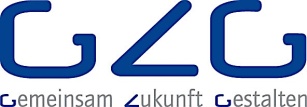                          Fachschaft MusikNote(Punkte)FazitSituation1(13, 14, 15)Die Leistung entspricht den Anforderungen in besonderemMaße. Umfangreiche fachliche Kenntnisse sind vorhanden.Ständige Aufmerksamkeit und eigene Beiträge zum Unterrichtsfortschritt. Erkennen anspruchsvoller Sachverhalte sowie deren Einordnung in einen größeren Zusammenhang, auch bei Transferleistungen. Die sachgerechten und ausgewogenen Beurteilungen sind eigenständige, sprachlich klare gedankliche Leistungen als Beitrag zur Problemlösung.2(10, 11, 12)Die Leistung entspricht in vollem Umfang den Anforderungen. Gute fachliche Kenntnisse sind vorhanden.Hohe Aufmerksamkeit und regelmäßige, freiwillige Beiträge im Unterricht. Verständnis für anspruchsvollere Sachverhalte und deren Einordnung in den Gesamtzusammenhang des Themas. Unterscheidung zwischen Wesentlichem und Unwesentlichem. Es sind Kenntnisse vorhanden, die über die aktuelle Unterrichtsthematik hinausreichen.3(7,8,9)Die Leistung entspricht im Allgemeinen den Anforderungen. Wesentliche fachliche Kenntnisse sind vorhanden.Überwiegend regelmäßige, freiwillige Beiträge, meist aufmerksam. Im Wesentlichen richtige Wiedergabe einfacher Fakten und Zusammenhänge aus unmittelbar behandeltem Stoff. Verknüpfung mit Kenntnissen des Stoffes der gesamten Unterrichtsthematik.4(4, 5, 6)Die Leistung weist zwar Mängel auf, entspricht im Ganzen aber noch den Anforderungen. Ausreichende fachliche Kenntnisse sind vorhanden.Häufige Unaufmerksamkeit und nur gelegentlich freiwillige Beiträge im Unterricht. Äußerungen beschränken sich auf die Wiedergabe einfacher Fakten und Zusammenhänge aus dem unmittelbar behandelten Stoffgebiet und sind im Wesentlichen richtig.5(1, 2, 3)Die Leistung entspricht den Anforderungen nicht, einige Grundkenntnisse sind jedoch vorhanden und die Mängel sind in absehbarer Zeit behebbar.Überwiegende Unaufmerksamkeit und kaum freiwillige Beiträge im Unterricht. Äußerungen nach Aufforderung sind nur teilweise richtig.6(0)Die Leistung entspricht den Anforderungen nicht. Selbst Grundkenntnisse sind so lückenhaft, dass die Mängel in absehbarer Zeit nicht behebbar scheinen.Kontinuierliche Unaufmerksamkeit im Unterricht und keine freiwilligen Beiträge. Kein fachliches Interesse und kaum Kenntnisse. Äußerungen nach Aufforderung sind falsch oder unpassend.